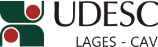 DESIGNA BANCA DE AVALIAÇÃO DE DISSERTAÇÃO DE MESTRADO EM CIÊNCIA DO SOLO.O Diretor Geral do Centro de Ciências Agroveterinárias, no uso de suas atribuições, RESOLVE:1 - Designar os abaixo relacionados para comporem a Banca de Avaliação da Dissertação de Mestrado em Ciência do Solo intitulada “Caráter retrátil de nitossolos e latossolos do Sul do Brasil” da mestranda LUANA DA SILVA, a realizar-se no dia 20 de fevereiro de 2015, às 13h30min, nas dependências do CAV/UDESC:Drª. LETÍCIA SEQUINATTO – (UDESC/Lages/SC) – PresidenteDr. DOUGLAS RODRIGO KAISER – (UFFS/Cerro Largo/RS) – Membro externoDr. JAIME ANTÔNIO DE ALMEIDA – (UDESC/Lages/SC) – MembroDr. JACKSON ADRIANO ALBUQUERQUE – (UDESC/Lages/SC) – Suplente João Fert NetoDiretor Geral do CAV/UDESCPORTARIA INTERNA DO CAV Nº 015/2015, de 10/02/2015